Estado de Santa Catarina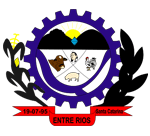 PREFEITURA MUNICIPAL DE ENTRE RIOSPortaria nº449 de 12 de agosto de 2022AS SEGUINTES SERVIDORAS DESEMPENHAM SUAS ATIVIDADES NA COZINHA DAS ESCOLAS MUNICIPAIS E NO SERVIÇO DE CONVIVÊNCIA E FORTALECIMENTO DE VÍNCULO - SCFV, E DÁ OUTRAS PROVIDÊNCIAS.JOÃO MARIA ROQUE, Prefeito de Entre Rios, Estado de Santa Catarina, no uso de suas atribuições legais;CONSIDERANDO, a necessidade de seus trabalhos junto à cozinha das Escolas Municipais, e no Serviço de Convivência e Fortalecimento de Vínculo para realização do lanche para os alunos, almoço junto ao Centro de Educação Infantil – CEI, e Serviço de Convivência e Fortalecimento de Vínculo - SCFV;CONSIDERANDO também, a experiência e longos anos de atuação nesta área (cozinha), e ainda, a separação das servidoras que atuam com exclusividade na Limpeza; eCONSIDERANDO que a efetivação destas servidoras, se deu neste setor (Agente de copa e limpeza), e a necessidade de estabelecer, que o desempenho das funções no manuseio de alimentação; CONSIDERANDO ainda, o interesse público sobressai sobre o interesse particular e é dever do Gestor Público, zelar pela legalidade, impessoalidade, moralidade, publicidade e eficiência;  RESOLVE:Art. 1º. As seguintes servidoras desempenham suas atividades, com exclusividade, junto às cozinhas: Eliane Aparecida Zanchet;Lenita Terezinha Ankler de Paula;Cleide Moreira Felisbino;Maria Aparecida Pires da Silva;Nadir Fernandes;Joceli Narcizo;Odete Damarat Leite;Estado de Santa CatarinaPREFEITURA MUNICIPAL DE ENTRE RIOSArt. 2º. Apresente Portaria entra em vigor na data de sua publicação, revogando todas as disposições em contrário.Registre e Publique-se.Entre Rios/SC, 12 de agosto de 2022.JOÃO MARIA ROQUE Prefeito Municipal 